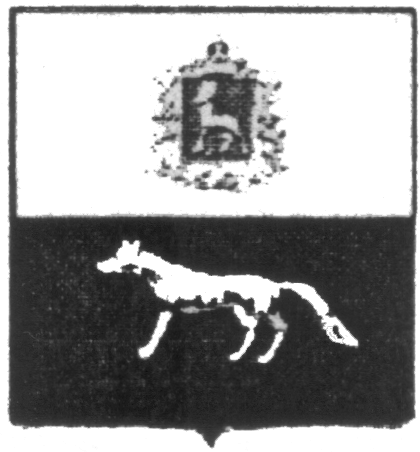 П О С Т А Н О В Л Е Н И Е       От 01.08.2018г. №35О внесении изменений в Приложение к постановлению администрации городского поселения Суходол муниципального района Сергиевский № 63 от 31.12.15г. «Об утверждении муниципальной программы «Защита населения и территории от чрезвычайных ситуаций природного и техногенного характера, обеспечение пожарной безопасности и создание условий для деятельности народной дружины на территории городского поселения Суходол муниципального района Сергиевский» на 2016-2018гг.В соответствии с Федеральным законом от 06.10.2003 № 131-ФЗ «Об общих принципах организации местного самоуправления в Российской Федерации» и Уставом городского поселения Суходол, в целях уточнения объемов финансирования проводимых программных мероприятий, Администрация городского поселения Суходол муниципального района Сергиевский  ПОСТАНОВЛЯЕТ:        1.Внести изменения в Приложение к постановлению Администрации городского поселения Суходол муниципального района Сергиевский № 63 от 31.12.15г.  «Об утверждении муниципальной программы «Защита населения и территории от чрезвычайных ситуаций природного и техногенного характера, обеспечение пожарной безопасности и создание условий для деятельности народной дружины на территории городского поселения Суходол муниципального района Сергиевский» на 2016-2018гг. (далее - Программа) следующего содержания:       1.1. В Паспорте Программы позицию «Объем и источники финансирования Программы» изложить в следующей редакции:         Прогнозируемые общие затраты на реализацию мероприятий программы составляют 276,291 тыс.рублейв том числе по годам:2016 год – 183,00000 тыс.рублей  2017 год -  91,49100 тыс.рублей2018 год – 1,80000 тыс.рублей       1.2. Раздел 4 Программы «Срок реализации Программы и источники финансирования» абзац 3 изложить в следующей редакции:       Общий объем финансирования на реализацию Программы составляет 276,291 тыс. рублей, в том числе по годам: 	- на 2016 год – 183,00000 тыс. рублей;	- на 2017 год – 91,49100 тыс. рублей;	- на 2018 год – 1,80000 тыс. рублей       1.3. Раздел 5 Программы «Перечень программных мероприятий» изложить в следующей редакции:      2.Опубликовать настоящее Постановление в газете «Сергиевский вестник».       3.Настоящее Постановление вступает в силу со дня его официального опубликования.Глава городского поселения Суходол муниципального района Сергиевский                                         Сапрыкин В.В.Наименование мероприятийСельское поселение СуходолСельское поселение СуходолСельское поселение СуходолНаименование мероприятийЗатраты на 2016 год, тыс.рублейЗатраты на 2017 год, тыс.рублейЗатраты на 2018 год, тыс.рублейМероприятия в области гражданской обороны, предупреждения и ликвидации чрезвычайных ситуаций природного и техногенного характера, обеспечение пожарной безопасности110,609003,000001,80000Мероприятия по отлову безнадзорных животных на территории городского поселения72,3910088,491000,00Прочие мероприятия0,000,000,00ИТОГО183,0000091,491001,80000